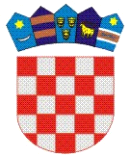 	REPUBLIKA   HRVATSKA KRAPINSKO  - ZAGORSKA   ŽUPANIJA  	       GRAD ZLATAR                GRADSKO VIJEĆEKLASA: 351-01/22-01/03URBROJ:2140-07-02-22-3Zlatar, 27. siječnja 2022.	Na temelju  članka  69. stavku 4. Zakona o gospodarenju  otpadom  („Narodne novine”  broj 84/21) i članka  27. Statuta Grada („Službeni  glasnik Krapinsko – zagorske  županije” br. 36A/13, 9/18 i 9/20, 17A/21) Gradsko vijeće Grada Zlatara  na 7. sjednici 27. siječnja 2022.  donijelo je Z A K LJ U Č A K Usvaja  se Izvješće o radu davatelja javne usluge sakupljanja komunalnog otpada na području Grada Zlatara za 2021. godinu, trgovačkog društva Komunalac Konjščina, d.o.o., Jertovec 150, Konjščina, broj 147/22 od 18. 01. 2022. godine, koje se prilaže ovom zaključku i čini njegov sastavni dio.					                      PREDSJEDNICA GRADSKOG VIJEĆA						                            Danijela Findak